Sr. Decano de la Facultad de Traducción e InterpretaciónDATOS DE LA PERSONA SOLICITANTEDATOS DE LA PERSONA SOLICITANTEDATOS DE LA PERSONA SOLICITANTEDATOS DE LA PERSONA SOLICITANTEDATOS DE LA PERSONA SOLICITANTEDATOS DE LA PERSONA SOLICITANTEDATOS DE LA PERSONA SOLICITANTEPrimer Apellido:       Primer Apellido:       Primer Apellido:       Primer Apellido:       Primer Apellido:       Primer Apellido:       Segundo Apellido:       Segundo Apellido:       Segundo Apellido:       Nombre:      Nombre:      Nombre:      Nombre:      Nombre:      Nombre:      D.N.I. o pasaporte:       D.N.I. o pasaporte:       D.N.I. o pasaporte:       Correo Electrónico:       Correo Electrónico:       Correo Electrónico:       Correo Electrónico:       Correo Electrónico:        Domicilio:       Domicilio:       Domicilio:       Domicilio:      Nº:      Piso:      Piso:      Piso:      Letra:      Letra:      Letra:      Población:      Población:      Código Postal:      Código Postal:      Código Postal:      Provincia:      Provincia:      País:      País:      País:      Teléfono1:       Teléfono2:      DATOS ACADÉMICOSDATOS ACADÉMICOSDATOS ACADÉMICOSDATOS ACADÉMICOSDATOS ACADÉMICOSDATOS ACADÉMICOSDATOS ACADÉMICOSDATOS ACADÉMICOSDATOS ACADÉMICOSEstudiante de la Titulación:      Estudiante de la Titulación:      Estudiante de la Titulación:      Estudiante de la Titulación:      Estudiante de la Titulación:      Estudiante de la Titulación:      Estudiante de la Titulación:      Estudiante de la Titulación:      Estudiante de la Titulación:      DECLARODECLARODECLARODECLARODECLARODECLARODECLARODECLARODECLAROUsted declara, bajo su responsabilidad, la veracidad del contenido de estas declaraciones.La Administración puede decidir no continuar con el procedimiento en caso de cualquier inexactitud, falsedad u omisión –de carácter esencial- en los datos de las declaraciones responsables, sin perjuicio de otras responsabilidades penales, civiles o administrativas.Usted declara, bajo su responsabilidad, la veracidad del contenido de estas declaraciones.La Administración puede decidir no continuar con el procedimiento en caso de cualquier inexactitud, falsedad u omisión –de carácter esencial- en los datos de las declaraciones responsables, sin perjuicio de otras responsabilidades penales, civiles o administrativas.Usted declara, bajo su responsabilidad, la veracidad del contenido de estas declaraciones.La Administración puede decidir no continuar con el procedimiento en caso de cualquier inexactitud, falsedad u omisión –de carácter esencial- en los datos de las declaraciones responsables, sin perjuicio de otras responsabilidades penales, civiles o administrativas.Usted declara, bajo su responsabilidad, la veracidad del contenido de estas declaraciones.La Administración puede decidir no continuar con el procedimiento en caso de cualquier inexactitud, falsedad u omisión –de carácter esencial- en los datos de las declaraciones responsables, sin perjuicio de otras responsabilidades penales, civiles o administrativas.Usted declara, bajo su responsabilidad, la veracidad del contenido de estas declaraciones.La Administración puede decidir no continuar con el procedimiento en caso de cualquier inexactitud, falsedad u omisión –de carácter esencial- en los datos de las declaraciones responsables, sin perjuicio de otras responsabilidades penales, civiles o administrativas.Usted declara, bajo su responsabilidad, la veracidad del contenido de estas declaraciones.La Administración puede decidir no continuar con el procedimiento en caso de cualquier inexactitud, falsedad u omisión –de carácter esencial- en los datos de las declaraciones responsables, sin perjuicio de otras responsabilidades penales, civiles o administrativas.Usted declara, bajo su responsabilidad, la veracidad del contenido de estas declaraciones.La Administración puede decidir no continuar con el procedimiento en caso de cualquier inexactitud, falsedad u omisión –de carácter esencial- en los datos de las declaraciones responsables, sin perjuicio de otras responsabilidades penales, civiles o administrativas.Usted declara, bajo su responsabilidad, la veracidad del contenido de estas declaraciones.La Administración puede decidir no continuar con el procedimiento en caso de cualquier inexactitud, falsedad u omisión –de carácter esencial- en los datos de las declaraciones responsables, sin perjuicio de otras responsabilidades penales, civiles o administrativas.Usted declara, bajo su responsabilidad, la veracidad del contenido de estas declaraciones.La Administración puede decidir no continuar con el procedimiento en caso de cualquier inexactitud, falsedad u omisión –de carácter esencial- en los datos de las declaraciones responsables, sin perjuicio de otras responsabilidades penales, civiles o administrativas.SOLICITOSOLICITOSOLICITOSOLICITOSOLICITOSOLICITOSOLICITOSOLICITOSOLICITOAsignación de Grupo para la convocatoria extraordinaria del: PRIMER SEMESTRE. SEGUNDO SEMESTRE.Asignación de Grupo para la convocatoria extraordinaria del: PRIMER SEMESTRE. SEGUNDO SEMESTRE.Asignación de Grupo para la convocatoria extraordinaria del: PRIMER SEMESTRE. SEGUNDO SEMESTRE.Asignación de Grupo para la convocatoria extraordinaria del: PRIMER SEMESTRE. SEGUNDO SEMESTRE.Asignación de Grupo para la convocatoria extraordinaria del: PRIMER SEMESTRE. SEGUNDO SEMESTRE.Asignación de Grupo para la convocatoria extraordinaria del: PRIMER SEMESTRE. SEGUNDO SEMESTRE.Asignación de Grupo para la convocatoria extraordinaria del: PRIMER SEMESTRE. SEGUNDO SEMESTRE.Asignación de Grupo para la convocatoria extraordinaria del: PRIMER SEMESTRE. SEGUNDO SEMESTRE.Asignación de Grupo para la convocatoria extraordinaria del: PRIMER SEMESTRE. SEGUNDO SEMESTRE.CódigoCódigoAsignaturaAsignaturaAsignaturaAsignaturaAsignaturaAsignaturaAsignaturaInformación básica sobre protección de sus datos personales aportadosInformación básica sobre protección de sus datos personales aportadosInformación básica sobre protección de sus datos personales aportadosResponsable:UNIVERSIDAD DE GRANADAUNIVERSIDAD DE GRANADALegitimación:La Universidad de Granada se encuentra  legitimada para el tratamiento de sus datos por ser necesario para el cumplimiento de una misión realizada en interés público.  Art. 6.1e)  RGPD.La Universidad de Granada se encuentra  legitimada para el tratamiento de sus datos por ser necesario para el cumplimiento de una misión realizada en interés público.  Art. 6.1e)  RGPD.Finalidad:Tramitar solicitud de asignación de grupo convocatorias extraordinarias (erasmus).Tramitar solicitud de asignación de grupo convocatorias extraordinarias (erasmus).Destinatarios:No se prevén comunicaciones de datosNo se prevén comunicaciones de datosDerechos:Tiene derecho a solicitar el acceso, oposición, rectificación, supresión o limitación del tratamiento de sus datos, tal y como se explica en la información adicional.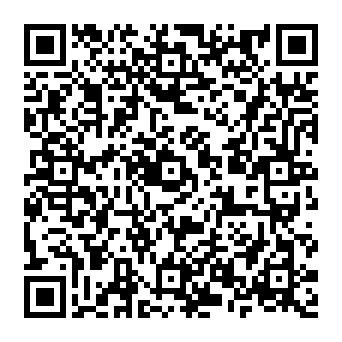 Información adicional:Puede consultar la información adicional y detallada sobre protección de datos en el siguiente enlace: https://secretariageneral.ugr.es/pages/proteccion_datos/leyendas-informativas/_doc/informacionadicionalbecasyayudasalestudio/! 